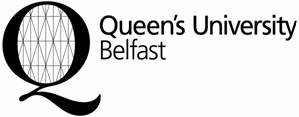 DRAFT PROGRAMMEHead of Subjects’ Information Event at Queen’s University Belfast –Arts, Humanities and Social SciencesMonday 19th June, 12noon-3.10pm,Queen’s Film Theatre (QFT), 20 University Square, Belfast, BT7 1PA12-12.30pm	       Registration and finger buffet in QFT Foyer 		       (School information stands there)12.30-12.45pm       Welcome and overview 3.10pm-3.45pm   Optional visit to McClay Library and new Law Building TimeVenue 1Venue 2Venue 3Venue 4Venue 5Venue 612.50-1.15pmHistory and AnthropologyCriminologyMusicTheologyAccounting, Economics, Finance and Actuarial ScienceEnglish1.20-1.45pmFeatured courses slot:Featured courses slot:Featured courses slot:Featured courses slot:Featured courses slot:Featured courses slot:1.20-1.45pmAnthropologyPolitics, Philosophy and Economics (PPE)Audio EngineeringSociology with Quantitative MethodsBroadcast ProductionMusic and Audio Production/Sound Design1.50-2.10pmTea/coffee and opportunity to visit School stands in QFTTea/coffee and opportunity to visit School stands in QFTTea/coffee and opportunity to visit School stands in QFTTea/coffee and opportunity to visit School stands in QFTTea/coffee and opportunity to visit School stands in QFTTea/coffee and opportunity to visit School stands in QFT2.15-2.40pmPolitics and PhilosophyManagement and Intl BusinessDramaFilmLawLanguages2.45-3.10pmSociology and Social PolicyEnglishLanguages Social WorkHistory and AnthropologyPolitics and Philosophy